Športni dan – PohodDatum: v torek,  21. aprila 2020 (oziramo od 20. do 26. 4. 2020).Kraj: bližnji gozd, neprometna cesta.V torek, 21. aprila, boste izvedli pohod v spremstvu vsaj ene odrasle osebe. Pri izvedbi pohoda upoštevajte prometna pravila in pravila zaščite proti širjenju novega koronavirusa. Izberite si bližnji gozd, neprometno cesto ali drugo pot v okolici vašega doma. Pohod mora biti dolg vsaj 5 km, kar pomeni dobro uro hoje. Med hojo opravite katero izmed spodnjih vaj (gozdne olimpijske igre) in naloga je opravljena. Če želite, lahko vpišete podatke v spodnjo medaljo (jo natisnete ali narišete).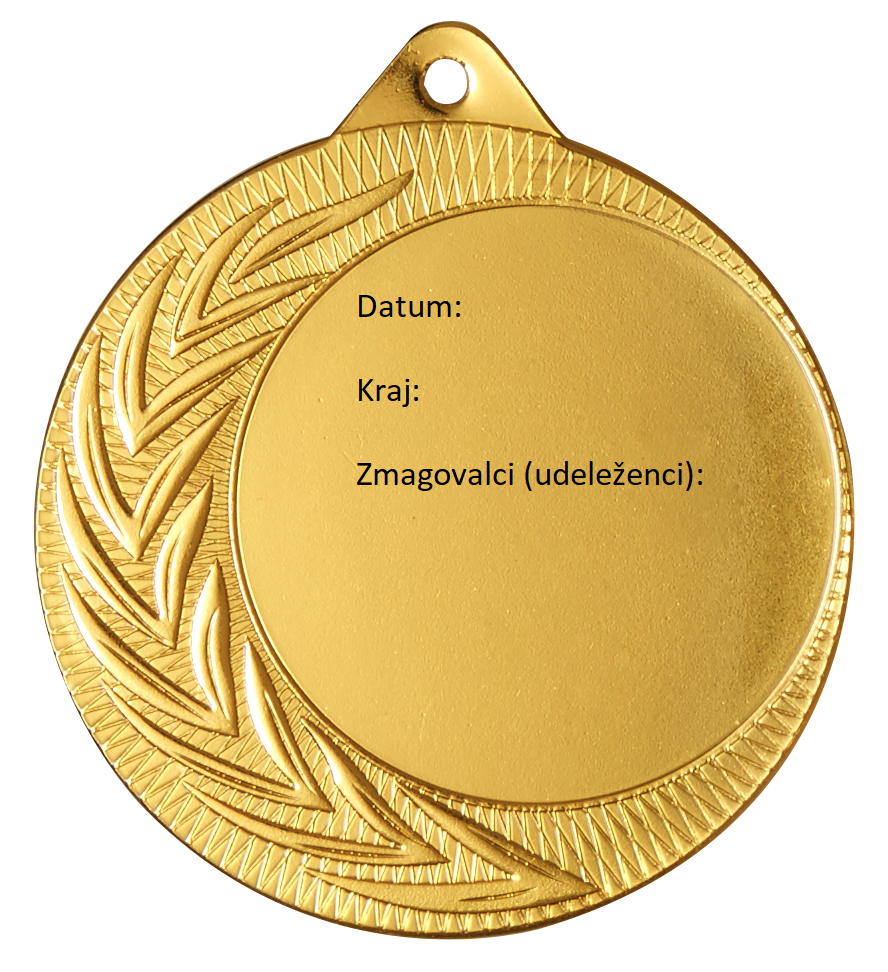 Ne pozabite na primerno športno opremo, dovolj popite tekočine ter predvsem veliko dobre volje!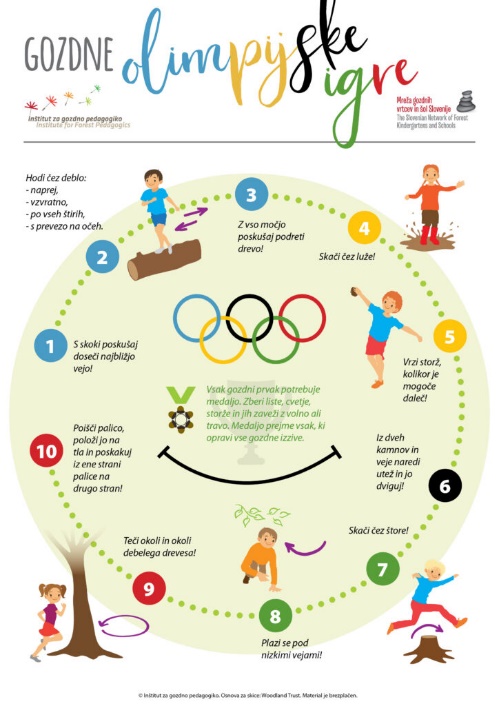 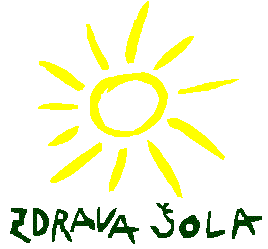 Osnovna šola Gornji PetrovciGornji Petrovci 29203 PetrovciTel.:	02 − 556 − 90 − 20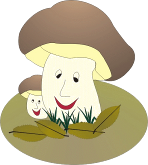 http://www.os-gpetrovci.siE-mail: o-gpetrovci@guest.arnes.si Davčna številka: 61749206Številka:  2019-2020Datum: 16.3.2020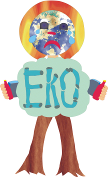 